Preverjanje oz. priprava na 2. šolski spis, 9. razred, šol. leto 2019/2020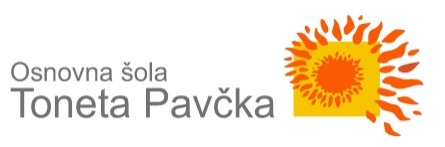 Nekaj splošnih navodil pred pisanjem:- Časa za pisanje si daj približno 45 minut. - Bodi »fer«. Ne pomagaj si z zapiski iz zvezka. Ne kliči sošolca/sošolke in ga ne sprašuj, kaj je on/ona napisal/-a. Ne sprašuj družinskih članov. Piši spis tako, kot bi ga pisal v šoli, samostojno.- Med pisanjem spisa dokument večkrat shrani, da bo tvoj zapis ohranjen.- Spis, napisan v Wordu, mi OBVEZNO pošlji danes, 20. 4., do 12. ure po el. pošti.*Zaradi načina popravljanja je zaželeno, da spis napišeš v Wordu. Če pa misliš, da ti bo to vzelo preveč časa, ga napiši čitljivo na roke in potem vsako stran posebej fotografiraj ter pošlji slike.  Naslov spisa: 			Enajsta šola – šola življenja, revščine in trpljenjaIvan Cankar pravi: »Vsaka mladost je polna sreče in radosti, sijajnega sonca in prešernega smeha … Ob vročih poletnih dneh, ko močilnih usahne … takrat se pričenja enajsta šola pod mostom ter se neha ob prvih jesenskih nalivih. Mnogokaj sem študiral v svojem življenju, ali tako bogate in koristne učenosti, kakor jo daje svojim učencem enajsta šola pod mostom, nisem zadobil nikjer in nikoli …«Oton Župančič: »Od štirih do ene, od štirih do ene voda nam kolesa, mehove nam žene, do osmih od treh žareči žeblji, žeblji v očeh …«V obliki strnjenega besedila predstavi svoje videnje Cankarjevega dela Bobi in Župančičeve Žebljarske.  Spis ni le obnavljanje zgodbe. Treba mu je dodati »osebno noto«; to je razkriti svoja stališča, izkušnje, videnja … Ne pozabi, da pišeš spis, ki mora imeti tri osnovne sestavne dele. Skušaj uporabljati bogato besedje, zanimive glagole, okrasne pridevke, primere, poosebitve, stalna rekla, misli iz književnega besedila. Piši jezikovno ter pravopisno ustrezno. Besedilo naj bo urejeno in razumljivo; vsebine se naj ne ponavljajo. V pomoč naj ti bo nekaj usmeritev:V uvodu navedi oba avtorja, književno obdobje, v katerem sta ustvarjala, in vrsto obeh del ter se opredeli do naslova. (5 t)V jedru: na kratko povzemi vsebino obeh del. (2 t)Cankar v svojih delih pogosto piše o krivdi, ki jo čuti zaradi odnosa s svojimi bližnjimi. Ali imaš podobno izkušnjo? Opiši jo. (3 t) Razmišljaj o krivici, slabi vesti, odpuščanju, srčnosti … (3 t)Razmišljaj tudi o tem, kje in kako si ti nabiraš življenjske izkušnje. (3 t) Primerjaj jih z izkušnjami otroka s Klanca in/ali otrok, katerih starši so v žebljarni delali 14 ur dnevno. (3 t)V zaključku zapiši, kakšen je tvoj odnos do hrane in lakote. (2 t) Napiši, kako bi odpravil lakoto v svetu. (2 t)Veliko uspeha pri pisanju ti želim.